Konjeniški klub Vranje - Sevnica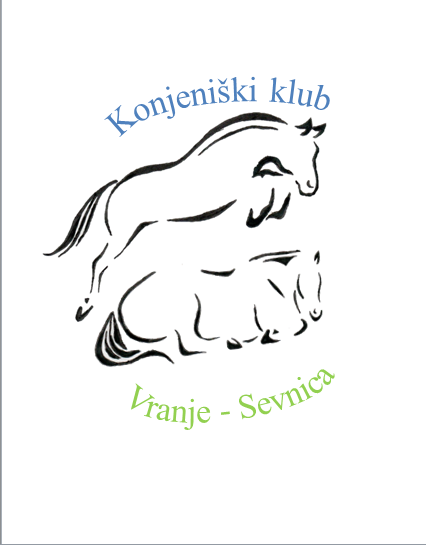 Vranje 19, 8290 Sevnica                                            PRISTOPNA IZJAVAPodatki označeni z * so obvezni!IME*:	     PRIIMEK*:NASLOV*:POŠTNA ŠTEVILKA*: 	KRAJ*:DATUM ROJSTVA*: 	     KRAJ ROJSTVA: 	SPOL*:  M   ŽTELEFON:	GSM*: ELEKTRONSKI NASLOV: S podpisom izjavljam, da želim postati član/-ica Konjeniškega kluba Vranje - Sevnica, da sprejemam statut društva in sem se pripravljen/-a ravnati po njem. Društvu dovoljujem zbiranje, obdelavo in uporabo mojih osebnih podatkov za potrebe delovanja društva, pri čemer je dolžno ravnati v skladu z določili Zakona o varsvu osebnih podatkov (ZVOP-1).Obkroži*:     DOVOLJUJEM    /     NE DOVOLJUJEM    javno objavljanje slikovnega, video in avdio materiala, ki prikazuje delovanje društva in vsebuje moje podatke oziroma prikazuje mene. Datum:	Podpis: _ _ _ _ _ _ _ _ _ _ _ _ _ _ _ _ _ _ _ _ _ _ _ _ _ _ _ _ _ _ _ _ _ _ _ _ _ _ _ _ _ _ _ _ _ _ _ _ _ _ _ _ _ _ _ _ _ _ _ PISNO SOGLASJE ZAKONITEGA ZASTOPNIKA(Za včlanitev otroka / mladostnika mlajšega od 15 let) Soglašam, da se moj otrok 	včlani v Konjeniški klub Vranje - Sevnica.Ime in priimek zakonitega zastopnika: Datum: 	Podpis:_ _ _ _ _ _ _ _ _ _ _ _ _ _ _ _ _ _ _ _ _ _ _ _ _ _ _ _ _ _ _ _ _ _ _ _ _ _ _ _ _ _ _ _ _ _ _ _ _ _ 